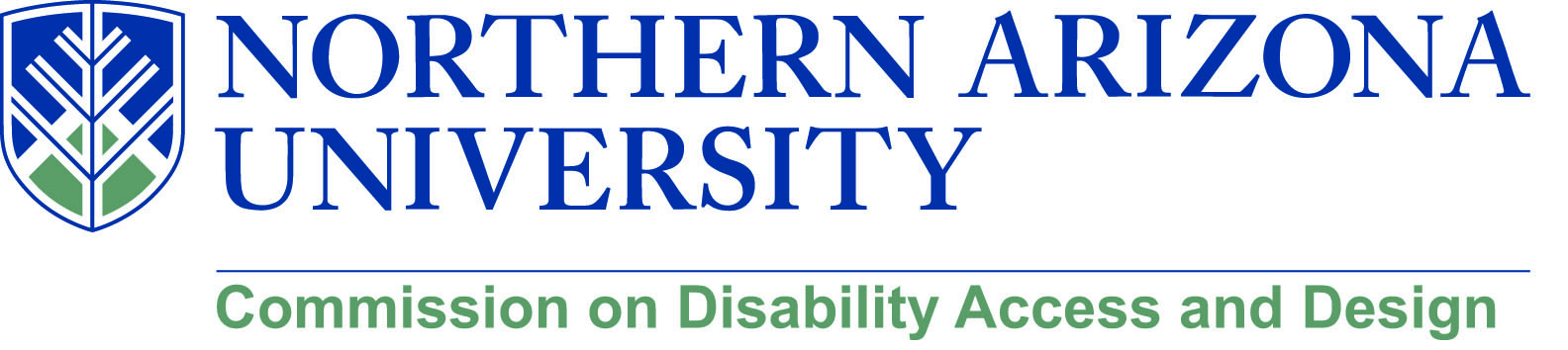  MEETING MINUTESWednesday, April 18, 201812:00-1:30 pm, University Union, Havasupai C***Please note: There will not be a MeetMe line for this meeting.***Meeting Began at 12:02 PMCall to OrderRoll Call and introductionsApproval of minutes from March meetingMotion by Jamie Axelrod, Seconded by Sean Kugler. Minutes approvedLeadership AwardAwardeesAndrew Iacona, Facility ServicesCharlese Bedford, EMSA CommunicationsLauren Graves, NAU 4 All PresidentJohn McDermott, IHDDiversity Banquet on May 2, 5:30 pm at High Country Conference Center – Please RSVP by April 27th  Please RSVP if you have not yet. Registration available onlineNew award styleAcrylic material and in the shape of the San Francisco Peaks Will have the new ISA and new textNAU 4 All Scavenger HuntRecap of the event – Lauren GravesEvent went well, had a good turnoutStudents seems to gain some good information from the eventA system still needs to be developed so that we can follow up with what issues people may find during the scavenger huntMaybe use photography to highlight the issues along with a text descriptionThe results from this system could then be easily provided to facility services for fixesMaybe have the scavenger hunt teams tweet what they find using a special scavenger hunt hashtag so that they may be collated easier and faster. Maybe use Instagram instead?Lauren CG will look into that for the fallThere will be a webpage for reporting accessibility issues after the web migration is over on the Disability Resources, Accessibility, and Equity and Access Office sitesVirtual Scavenger Hunt will occur in the fall semesterHuman Library eventSummary – Chris Lanterman and Matthew WangemanMatthew and Chris were books in the projectGood experience, most attendees seemed to be students or staff or facility who worked at NAU22 books and 120 readers who came to the eventPlanned to be an annual eventDisability Heritage MonthPossible speakersKay BarrettAmanda Kraus from UAHas agreed to attend, we just need to give her a date.Jamie will look into arranging another speaker he saw at a conferencePanel: Media portrayals of disabilityMaybe look at the film A Quiet Place as a possible showing option – talk with SUN Entertainment?Talk to Paul Helford & Paul Donnelly about partnering with the CAL film series for the month of October – Jamie will contactStephen Hawking discussionPossibly have some sort event around Stephen Hawking. Not a lot of interest in thisRecurring eventsScavenger huntSitting volleyball tournamentGoal BallMatthew’s talkFacility Services updatesBuilding Inspector search Not sure if a building inspector is hired yetSummer constructionNot a lot of construction that will impede people over the summerThey will realign the sidewalk south of Cline libraryWill continue working on the recital hallHonors College is still under construction but will be completed by August Old chemistry building is being redone on the third and fourth floorsSidewalk on Beaver right behind chemistry will also be closed due to the renovation New/Old business Blackboard AllyProvides a great administrative overview of accessibility issues for courses and course filesAllows faculty to see what needs to be fixed in their coursesBreaks down what parts of a course is accessibleAllows one to track the progress of accessibility over timeNext week Matthew will hold his spring talk Everything you wanted to know about disability… at the HLC.Possible film festivalWould need to work out the logistic problems surrounding thisMaybe utilize a traveling film festival?Will look at maybe at having it in Fall 2019ASU is launching a new Disability Studies MajorWith the existence of ASU’s disability major where does that leave NAU, with our minor?There’s room and need for bothMeeting Ended at 1:05 PM